О временном ограничении движениятранспортных средств на время проведениямероприятия, посвященного 80–летиюсо дня снятия блокады Ленинграда          В соответствии с федеральным законом от 6 октября 2003 г. № 131-ФЗ « Об общих принципах организации местного самоуправления в Российской Федерации», от 10 декабря 1995 г. №196-ФЗ «О безопасности дорожного движения», от 8 ноября 2007 г. №257-ФЗ «Об автомобильных дорогах и о дорожной деятельности в Российской Федерации и о внесении изменений в отдельные законодательные акты Российской Федерации», Постановлением Правительства Ярославской области от  25 марта 2016 г. № 307-п «Об утверждении Порядка осуществления временного ограничения (прекращения) движения транспортных средств по автомобильным дорогам регионального, межмуниципального и местного значения, находящимся на территории Ярославской области» в целях обеспечения безопасности дорожного движения при проведении мероприятия, посвященного 80-летию со дня снятия блокады Ленинграда, Администрация Тутаевского муниципального районаПОСТАНОВЛЯЕТ:Временно ограничить движение транспортных средств 27 января 2024 года с 10.30 часов до 11.30 часов в городе Тутаеве на время проведения мероприятия, посвященного 80-летию со дня снятия блокады Ленинграда (ул. Дементьева, старое кладбище) путем блокирования участка дорожной сети от перекрестка напротив дома №17 по проспекту 50-летия Победы до поворота на ул. Дементьева, дорогу, проходящую между МОУ Лицей №1 и МДОУ №3 «Лукошко», грузовыми и большегрузными автомобилями.Муниципальному казенному учреждению «Управление комплексного содержания территории Тутаевского муниципального района» (Мосенков А.С.) организовать:Установку дорожных знаков и блокировку грузовыми или большегрузными автомобилями путей подъезда на территорию проведения мероприятия, посвященного 80-летию со дня снятия блокады Ленинграда, указанных в пункте 1 настоящего Постановления в целях обеспечения ограничения движения и недопущения въезда в места массового скопления людей. Согласование с ОГИБДД МО МВД России «Тутаевский» введениявременного ограничения транспортных средств и взаимодействие по обеспечению контроля за соблюдением требований соответствующих дорожных знаков и иных технических средств организации дорожного движения в соответствии с пунктом 1 настоящего Постановления.Управлению культуры и молодежной политики Администрации ТМР(Никанорова М.В.) обеспечить согласование:С МО МВД России «Тутаевский» организации общественного порядка на время проведения мероприятия, посвященного 80–летию со дня снятия блокады Ленинграда (ул. Дементьева, старое кладбище), в соответствии с пунктом 1 настоящего Постановления.С ГБУЗ Ярославской области «Тутаевская ЦРБ» организации дежурства бригады скорой медицинской помощи на время проведения мероприятия, посвященного 80-летию со дня снятия блокады Ленинграда (ул. Дементьева, старое кладбище), в соответствии с пунктом 1 настоящего Постановления.4.	Опубликовать настоящее Постановление на официальном сайте Администрации Тутаевского муниципального района.5.	Контроль за исполнением настоящего Постановления возложить на заместителя Главы Администрации ТМР по социальным вопросам Иванову Ольгу Николаевну.6.	Настоящее Постановление вступает в силу со дня его подписания.Глава Тутаевскогомуниципального района                                                               О.В. Низова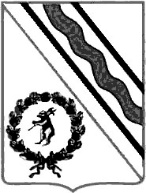 Администрация Тутаевского муниципального районаПОСТАНОВЛЕНИЕот 26.01.2024  № 35-пг. Тутаев